FIGURE LEGENDFigure 1: Prevalence of FBG ≥ 126 mg/dL, awareness among FBG ≥ 126 mg/dL, treatment among the aware, and control among the treated in Tessekere municipality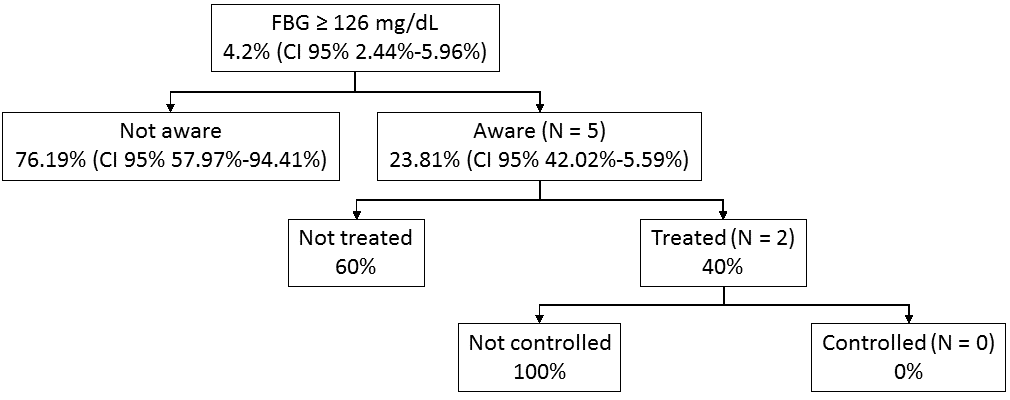 